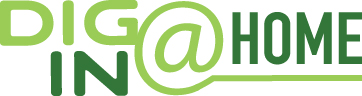 God’s Special HomeExodus 40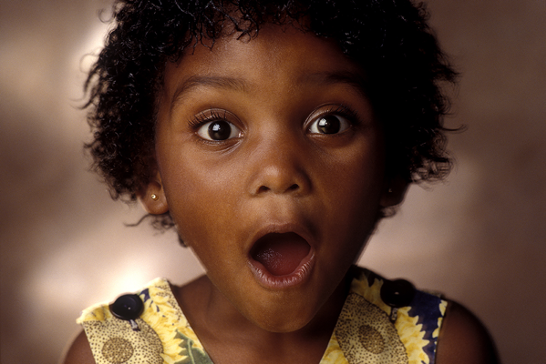 